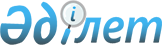 Есіл аудандық мәслихатының 2018 жылғы 25 желтоқсандағы № 42/2 "2019-2021 жылдарға арналған Есіл қаласының, Красивинский ауылдық округінің бюджеттері туралы" шешіміне өзгерістер мен толықтырулар енгізу туралыАқмола облысы Есіл аудандық мәслихатының 2019 жылғы 9 сәуірдегі № 48/2 шешімі. Ақмола облысының Әділет департаментінде 2019 жылғы 12 сәуірде № 7130 болып тіркелді
      РҚАО-ның ескертпесі.

      Құжаттың мәтінінде түпнұсқаның пунктуациясы мен орфографиясы сақталған.
      Қазақстан Республикасының 2008 жылғы 4 желтоқсандағы Бюджет кодексінің 106 бабының 4 тармағына, 111 бабының 1 тармағына, Қазақстан Республикасының 2001 жылғы 23 қаңтардағы "Қазақстан Республикасындағы жергілікті мемлекеттік басқару және өзін-өзі басқару туралы" Заңының 6 бабына сәйкес, Есіл аудандық мәслихаты ШЕШІМ ҚАБЫЛДАДЫ:
      1. Есіл аудандық мәслихатының "2019-2021 жылдарға арналған Есіл қаласының, Красивинский ауылдық округінің бюджеттері туралы" 2018 жылғы 25 желтоқсандағы № 42/2 (Нормативтік құқықтық актілерді мемлекеттік тіркеу тізілімінде № 7020 тіркелген, 2019 жылғы 10 қаңтарда Қазақстан Республикасы нормативтік құқықтық актілерінің электрондық түрдегі эталондық бақылау банкінде жарияланған) шешіміне келесі өзгерістер мен толықтырулар енгізілсін:
      1 тармақ жаңа редакцияда баяндалсын:
      "1. 2019-2021 жылдарға арналған Есіл қаласының бюджеті тиісінше 1, 2 және 3 қосымшаларға сәйкес, оның ішінде 2019 жылға келесі көлемдерде бекітілсін:
      1) кірістер 81424 мың теңге, оның ішінде:
      салықтық түсімдер 69960 мың теңге;
      салықтық емес түсімдер 40 мың теңге;
      трансферттер түсімі 11424 мың теңге;
      2) шығындар 89053,7 мың теңге;
      3) қаржы активтерімен жасалатын операциялар бойынша сальдо 0 мың теңге;
      4) бюджет тапшылығы (профициті) (-7629,7) мың теңге;
      5) бюджет тапшылығын қаржыландыру (профицитін пайдалану) 7629,7 мың теңге.";
      2 тармақ жаңа редакцияда баяндалсын:
      "2. 2019 жылға арналған Есіл қаласының бюджетінде, Есіл ауданының Есіл қаласын аббаттандыруға аудандық бюджеттен 4 қосымшаға сәйкес 10765 мың теңге сомасында ағымдағы нысаналы трансферттер көзделгені ескерілсін.";
      келесі мазмұндағы 2-1 тармағымен толықтырылсын:
      "2-1. 2019 жылға арналған Есіл қаласының бюджетінде, ең төменгі жалақы мөлшерінің өзгеруіне байланысты азаматтық қызметшілердің жекелеген санаттарының, мемлекеттік бюджет қаражаты есебінен ұсталатын ұйымдар қызметкерлерінің, қазыналық кәсіпорындар қызметкерлерінің жалақысын көтеруге республикалық бюджеттен 8 қосымшаға сәйкес 659 мың теңге сомасында ағымдағы нысаналы трансферттер көзделгені ескерілсін.";
      3 тармақ жаңа редакцияда баяндалсын:
      "3. 2019-2021 жылдарға арналған Красивинский ауылдық округінің бюджеті тиісінше 5, 6 және 7 қосымшаларға сәйкес, оның ішінде 2019 жылға келесі көлемдерде бекітілсін:
      1) кірістер 19786 мың теңге, оның ішінде:
      салықтық түсімдер 3613 мың теңге;
      салықтық емес түсімдер 187 мың теңге;
      трансферттер түсімі 15986 мың теңге;
      2) шығындар 20566,1 мың теңге;
      3) қаржы активтерімен жасалатын операциялар бойынша сальдо 0 мың теңге;
      4) бюджет тапшылығы (профициті) (-780,1) мың теңге;
      5) бюджет тапшылығын қаржыландыру (профицитін пайдалану) 780,1 мың теңге.";
      келесі мазмұндағы 4-1 тармағымен толықтырылсын:
      "4-1. 2019 жылға арналған Красивинский ауылдық округінің бюджетінде, ең төменгі жалақы мөлшерінің өзгеруіне байланысты азаматтық қызметшілердің жекелеген санаттарының, мемлекеттік бюджет қаражаты есебінен ұсталатын ұйымдар қызметкерлерінің, қазыналық кәсіпорындар қызметкерлерінің жалақысын көтеруге республикалық бюджеттен 9 қосымшаға сәйкес 1422 мың теңге сомасында ағымдағы нысаналы трансферттер көзделгені ескерілсін.";
      көрсетілген шешімнің 1, 4, 5 қосымшалары осы шешімнің 1, 2, 3 қосымшаларына сәйкес жаңа редакцияда баяндалсын;
      осы шешімнің 4, 5 қосымшаларына сәйкес көрсетілген шешім 8, 9 қосымшалармен толықтырылсын.
      2. Осы шешім Ақмола облысының Әділет департаментінде мемлекеттік тіркелген күнінен бастап күшіне енеді және 2019 жылдың 1 қаңтарынан бастап қолданысқа енгізіледі. 
      "КЕЛІСІЛДІ" 2019 жылға арналған қалалық бюджет 2019 жылға арналған аудандық бюджеттен берілетін
нысаналы трансферттер 2019 жылға арналған ауылдық бюджет 2019 жылға арналған республикалық бюджеттен
берілетін нысаналы трансферттер 2019 жылға арналған республикалық бюджеттен
берілетін нысаналы трансферттер
					© 2012. Қазақстан Республикасы Әділет министрлігінің «Қазақстан Республикасының Заңнама және құқықтық ақпарат институты» ШЖҚ РМК
				
      Аудандық мәслихат
сессиясының төрайымы

Л.Клименко

      Аудандық мәслихат
хатшысы

С.Ағымбаева

      Есіл ауданының әкімдігі
Есіл аудандық мәслихатының
2019 жылғы 9 сәуірдегі
№ 48/2 шешіміне
1 қосымша
Есіл аудандық мәслихатының
2018 жылғы 25 желтоқсандағы
№ 42/2 шешіміне
1 қосымша
Санаты
Санаты
Санаты
Санаты
Сома мың теңге
Сыныбы
Сыныбы
Сыныбы
Сома мың теңге
Ішкі сыныбы
Ішкі сыныбы
Сома мың теңге
Атаулар
Сома мың теңге
1
2
3
4
5
I. КІРІСТЕР
81 424
1
Салықтық түсімдер
69 960
1
Табыс салығы
39 096 
2
Жеке табыс салығы
39 096
4
Меншікке салынатын салықтар
30 864
1
Мүлiкке салынатын салықтар
720
3
Жер салығы
5 128
4
Көлік құралдарына салынатын салық
24 196
5
Тауарларға, жұмыстарға және қызметтерге салынатын ішкі салықтар
820
4
Кәсіпкерлік және кәсіби қызметті жүргізгені үшін алынатын алымдар
820
2
Салықтық емес түсімдер
40
6
Басқа да салықтық емес түсімдер
40
1
Басқа да салықтық емес түсімдер
40
4
Трансферттер түсімі
11 424
2
Мемлекеттiк басқарудың жоғары тұрған органдарынан түсетiн трансферттер
11 424
3
Аудандардың (облыстық маңызы бар қаланың) бюджетінен трансферттер
11 424
Функционалдық топ
Функционалдық топ
Функционалдық топ
Функционалдық топ
Сома
Бюджеттік бағдарламалардың әкiмшiсi
Бюджеттік бағдарламалардың әкiмшiсi
Бюджеттік бағдарламалардың әкiмшiсi
Сома
Бағдарлама
Бағдарлама
Сома
Атауы
Сома
1
2
3
4
5
II. Шығындар
89 053,7
01
Жалпы сипаттағы мемлекеттiк қызметтер 
35 663,6
124
Аудандық маңызы бар қала, ауыл, кент, ауылдық округ әкімінің аппараты
35 663,6
001
Аудандық маңызы бар қала, ауыл, кент, ауылдық округ әкімінің қызметін қамтамасыз ету жөніндегі қызметтер
32 690,3
022
Мемлекеттік органның күрделі шығыстары
2 973,3
07
Тұрғын үй-коммуналдық шаруашылық
39 314,1
124
Аудандық маңызы бар қала, ауыл, кент, ауылдық округ әкімінің аппараты
39 314,1
 

008
Елді мекендердегі көшелерді жарықтандыру
14 676
 

010
Жерлеу орындарын ұстау және туыстары жоқ адамдарды жерлеу
528
 

011
Елді мекендерді абаттандыру мен көгалдандыру
24 110,1
12
Көлік және коммуникация
14 076
124
Аудандық маңызы бар қала, ауыл, кент, ауылдық округ әкімінің аппараты
14 076
 

013
Аудандық маңызы бар қалаларда, ауылдарда, кенттерде, ауылдық округтерде автомобиль жолдарының жұмыс істеуін қамтамасыз ету
14 076
IV. Қаржы активтерімен жасалатын операциялар бойынша сальдо
0
V. Бюджет тапшылығы (профициті)
-7 629,7
VI. Бюджет тапшылығын қаржыландыру (профицитін пайдалану)
7 629,7
8
Бюджет қаражатының пайдаланылатын қалдықтары
7 629,7
01
Бюджет қаражатының қалдықтары
7 629,7
1
Бюджет қаражатының бос қалдықтары
7 629,7Есіл аудандық мәслихатының
2019 жылғы 9 сәуірдегі
№ 48/2 шешіміне
2 қосымшаЕсіл аудандық мәслихатының
2018 жылғы 25 желтоқсандағы
№ 42/2 шешіміне
4 қосымша
Атауы
Сома

мың теңге
1
2
Барлығы
10 765
Ағымдағы нысаналы трансферттер
10 765
оның iшiнде:
Есіл ауданы Есіл қаласы әкімінің аппараты
10 765
Есіл қаласының жаяу жүргіншілер жолдарын жайластыруға
9 765
Интернационалист-жауынгерлер ескерткішінің алаңын жайластыру және аббаттандыруға
1 000Есіл аудандық мәслихатының
2019 жылғы 9 сәуірдегі
№ 48/2 шешіміне
3 қосымшаЕсіл аудандық мәслихатының
2018 жылғы 25 желтоқсандағы
№ 42/2 шешіміне
5 қосымша
Санаты
Санаты
Санаты
Санаты
Сома

мың теңге
Сыныбы
Сыныбы
Сыныбы
Сома

мың теңге
Ішкі сыныбы
Ішкі сыныбы
Сома

мың теңге
Атаулар
Сома

мың теңге
1
2
3
4
5
I. КІРІСТЕР
19 786
1
Салықтық түсімдер
3 613
1
Табыс салығы
1 160 
2
Жеке табыс салығы
1 160
4
Меншікке салынатын салықтар
2 453
1
Мүлiкке салынатын салықтар
2
3
Жер салығы
2
4
Көлік құралдарына салынатын салық
2 449
2
Салықтық емес түсімдер
187
1
Басқа да салықтық емес түсімдер
187
5
Басқа да салықтық емес түсімдер
187
4
Трансферттер түсімі
15 986
2
Мемлекеттiк басқарудың жоғары тұрған органдарынан түсетiн трансферттер
15 986
3
Аудандардың (облыстық маңызы бар қаланың) бюджетінен трансферттер
15 986
Функционалдық топ
Функционалдық топ
Функционалдық топ
Функционалдық топ
Сома
Бюджеттік бағдарламалардың әкiмшiсi
Бюджеттік бағдарламалардың әкiмшiсi
Бюджеттік бағдарламалардың әкiмшiсi
Сома
Бағдарлама
Бағдарлама
Сома
Атауы
Сома
1
2
3
4
5
II. Шығындар
20 566,1
01
Жалпы сипаттағы мемлекеттiк қызметтер 
17 133,6
124
Аудандық маңызы бар қала, ауыл, кент, ауылдық округ әкімінің аппараты
17 133,6
001
Аудандық маңызы бар қала, ауыл, кент, ауылдық округ әкімінің қызметін қамтамасыз ету жөніндегі қызметтер
17 133,6
07
Тұрғын үй-коммуналдық шаруашылық
232,5
124
Аудандық маңызы бар қала, ауыл, кент, ауылдық округ әкімінің аппараты
232,5
011
Елді мекендерді абаттандыру мен көгалдандыру
232,5
12
Көлік және коммуникация
3 200
124
Аудандық маңызы бар қала, ауыл, кент, ауылдық округ әкімінің аппараты
3 200
013
Аудандық маңызы бар қалаларда, ауылдарда, кенттерде, ауылдық округтерде автомобиль жолдарының жұмыс істеуін қамтамасыз ету
3 200
IV. Қаржы активтерімен жасалатын операциялар бойынша сальдо
0
V. Бюджет тапшылығы (профициті)
-780,1
VI. Бюджет тапшылығын қаржыландыру (профицитін пайдалану)
780,1
8
Бюджет қаражатының пайдаланылатын қалдықтары
780,1
01
Бюджет қаражатының қалдықтары
780,1
1
Бюджет қаражатының бос қалдықтары
780,1Есіл аудандық мәслихатының
2019 жылғы 9 сәуірдегі
№ 48/2 шешіміне
4 қосымша
Есіл аудандық мәслихатының
2018 жылғы 25 желтоқсандағы
№ 42/2 шешіміне
8 қосымша
Атауы
Сома

мың теңге
1
2
Барлығы
659
Ағымдағы нысаналы трансферттер
659
оның iшiнде:
Есіл ауданы Есіл қаласы әкімінің аппараты
659
Ең төменгі жалақы мөлшерінің өзгеруіне байланысты азаматтық қызметшілердің жекелеген санаттарының, мемлекеттік бюджет қаражаты есебінен ұсталатын ұйымдар қызметкерлерінің, қазыналық кәсіпорындар қызметкерлерінің жалақысын көтеруге
659Есіл аудандық мәслихатының
2019 жылғы 9 сәуірдегі
№ 48/2 шешіміне
5 қосымшаЕсіл аудандық мәслихатының
2018 жылғы 25 желтоқсандағы
№ 42/2 шешіміне
9 қосымша
Атауы
Сома
мың теңге
1
2
Барлығы
1 422
Ағымдағы нысаналы трансферттер
1 422
оның iшiнде:
Есіл ауданы Красивинский ауылдық округінің әкімінің аппараты
1 422
Ең төменгі жалақы мөлшерінің өзгеруіне байланысты азаматтық қызметшілердің жекелеген санаттарының, мемлекеттік бюджет қаражаты есебінен ұсталатын ұйымдар қызметкерлерінің, қазыналық кәсіпорындар қызметкерлерінің жалақысын көтеруге
1 422